Муниципальное бюджетное учреждение дополнительного образования «Детская музыкальная школа городского округа город Сибай Республики Башкортостан»Дополнительная общеразвивающая образовательная программа в области музыкального искусстваРаннее эстетическое развитие Сибай - 2016 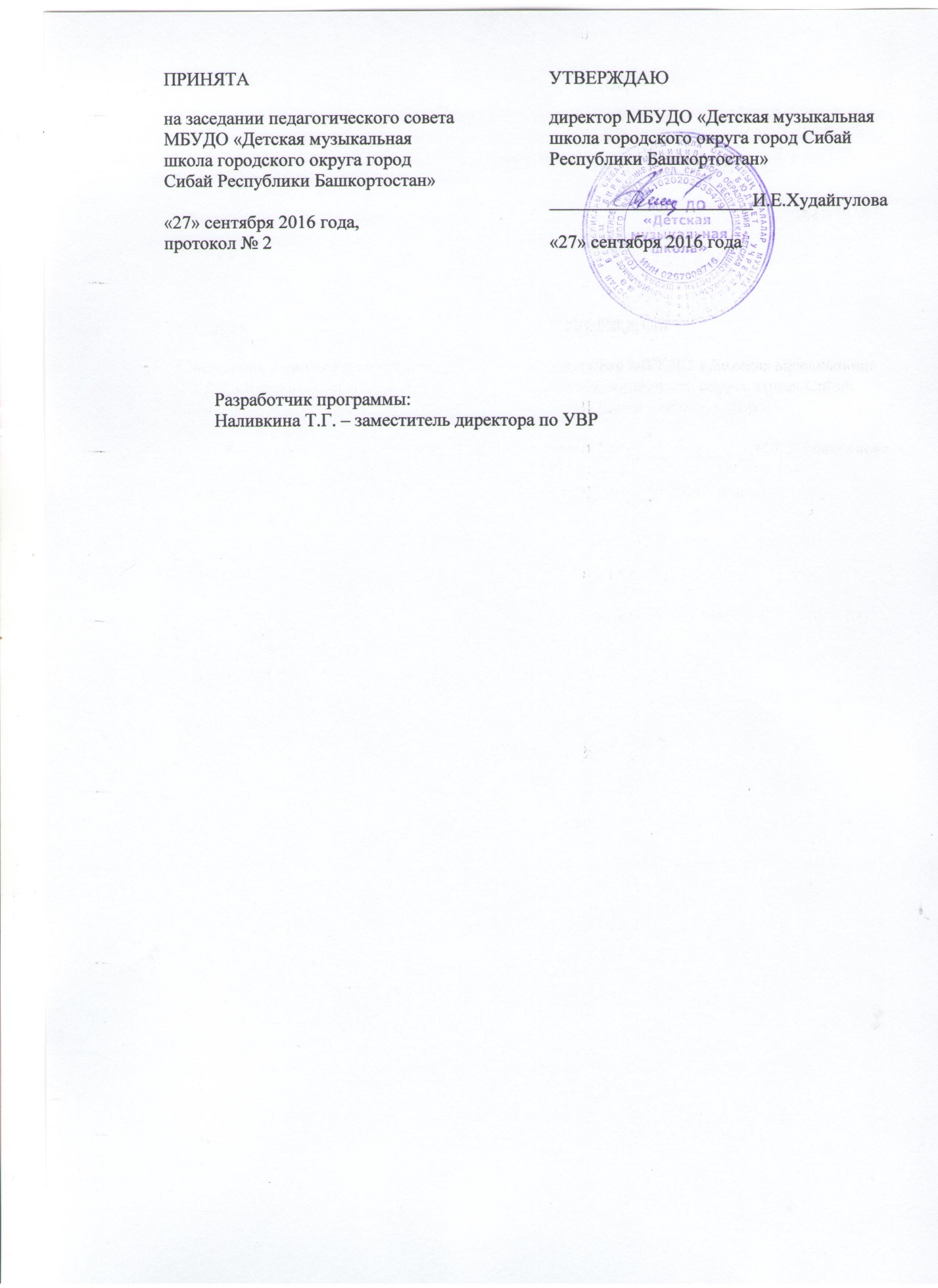 Разработчик программы: Наливкина Т.Г. – заместитель директора по УВРПояснительная запискаДополнительная общеразвивающая   образовательная программа в области музыкального искусства «Раннее эстетическое развитие» направленная на эстетическое развитие, воспитание и музыкальное обучение дошкольников, является системой учебно-методических документов, сформированной  МБУ ДО «Детская музыкальная школа городского округа город Сибай Республики Башкортостан» (далее – Учреждение) на основе Рекомендаций Минкультуры РФ по организации образовательной и методической деятельности при реализации общеразвивающих программ в области искусств (Приложение к письму Минкультуры РФ от 21 ноября 2013 года №191-01-39/06-ГИ).Образовательная программа «Раннее эстетическое развитие» включает в себя годичный цикл общеразвивающего обучения дошкольников 6 лет в группах раннего эстетического развития и подготовки к обучению в музыкальной школе. Образовательная программа «Раннее эстетическое развитие» создает предпосылки для развития творческих способностей детей в художественной сфере. Комплекс предметов, входящих в учебный план образовательной программы («Ритмика», «Сольфеджио», «Хор» - обязательные предметы; «Музыкальный инструмент» - предмет по выбору), обеспечивает гармоничное воспитание дошкольников. Целью данной программы является:создание развивающей среды, способствующей художественно-эстетическому воспитанию, раскрытию творческого потенциала, формированию духовно-нравственных качеств, высокой коммуникативной культуры ребёнка дошкольного возраста. Задачами программы являются:приобретение детьми в процессе освоения разных видов деятельности (пения, движения под музыку, игры на инструменте) положительного эмоционального опыта, умения слушать и слышать музыку, эмоционально откликаться на нее;приобретение детьми первого опыта индивидуальной и коллективной творческой деятельности;формирование у детей мотивации к дальнейшему музыкальному обучению;воспитание у детей культуры общения;развивающее и корректирующее воздействие на психомоторику;развитие у детей личностных качеств, позволяющих быть успешными в любой деятельности; подготовка одаренных детей к продолжению обучения в музыкальной школе по предпрофессиональным образовательным программам в области музыкального искусства.Содержание программы ориентировано на:формирование у обучающихся эстетического отношения к действительности, потребности общения с духовными ценностями;формирование у обучающихся умения самостоятельно воспринимать и оценивать явления эстетического ряда;воспитание детей в творческой атмосфере, обстановке доброжелательности, эмоционально-нравственной отзывчивости, а также педагогической требовательности;создание условий, способствующих успешному освоению в дальнейшем учебной информации, приобретению навыков творческой деятельности;развитие умения планировать свою домашнюю работу, самостоятельно контролировать свою учебную деятельность, давать объективную оценку своему труду;выработку у обучающихся личностных качеств, способствующих формированию навыков взаимодействия с преподавателями и обучающимися в образовательном процессе; воспитание самоконтроля, необходимого для понимания причин успеха/неуспеха собственной учебной деятельности, определения наиболее эффективных способов достижения результата;формирование у одаренных детей предпосылок для приобретения комплекса знаний, умений и навыков, позволяющих в дальнейшем успешно осваивать дополнительные предпрофессиональные и основные профессиональные образовательные программы в области музыкального искусства.В современных условиях массового распространения задержек и дисгармонии развития детей образовательная программа «Раннее эстетическое развитие детей» необходима, в первую очередь, для своевременной коррекции детского развития и, лишь во вторую – для обеспечения развития художественных способностей детей.Программа разработана в целях всестороннего художественно-эстетического развития и подготовки дошкольников к дальнейшему обучению в первом классе музыкальной школы по программам предпрофессиональной и общеразвивающей направленности.В структуру образовательной программы включены:планируемые результаты освоения обучающимися данной программы;учебный план;график образовательного процесса;программы учебных предметов;система и критерии оценок промежуточной и итоговой аттестации результатов освоения обучающимися образовательной программы;программа творческой, методической и культурно-просветительской деятельности ОУ. Срок освоения программы «Раннее эстетическое развитие детей» для детей, поступивших в образовательное учреждение в возрасте от 6 до 6,5 лет, составляет 1 год. При приеме на обучение по программе «Раннее эстетическое развитие детей» образовательное учреждение заключает с родителями (законными представителями) ребёнка договор об образовании, содержащий условия обучения по соответствующей дополнительной общеразвивающей образовательной программе. С целью обеспечения высокого качества образования, его доступности, открытости, привлекательности для обучающихся, их родителей (законных представителей) и всего общества, духовно-нравственного развития, эстетического воспитания и художественного становления личности ОУ создаёт комфортную развивающую образовательную среду, обеспечивающую возможность:- выявления и развития одаренных детей в области музыкального искусства;- организации творческой деятельности обучающихся путем проведения в ОУ творческих мероприятий (музыкальных утренников, концертов, и др.);- организации посещений обучающимися детских музыкальных спектаклей, музыкальных программ, представлений, проводимых учреждениями культуры города; - организации творческой и культурно-просветительской деятельности совместно с другими детскими школами искусств, в том числе по различным видам искусств;- использования в образовательном процессе образовательных технологий, основанных на лучших достижениях отечественного образования в сфере культуры и искусства; - построения содержания программы «Раннее эстетическое развитие» с учетом индивидуального развития детей, региональных демографических и социокультурных факторов, а также с опорой на сложившиеся в образовательном учреждении традиции.Реализация программы «Раннее эстетическое развитие» обеспечивается доступом каждого обучающегося к фондам учебных пособий, формируемым по перечню учебных предметов учебного плана. Реализация программы «Раннее эстетическое развитие» обеспечивается также доступом каждого преподавателя к библиотечному фонду ОУ, укомплектованному печатными и/или электронными изданиями основной и дополнительной учебной и учебно-методической литературы по всем учебным предметам, а также изданиями музыкальных произведений, специальными хрестоматийными изданиями в объеме, соответствующем требованиям программы «Раннее эстетическое развитие».Программа «Раннее эстетическое развитие» обеспечивается учебно-методической документацией по всем учебным предметам. Реализация программы «Раннее эстетическое развитие» обеспечивается педагогическими кадрами, имеющими среднее профессиональное или высшее профессиональное образование, соответствующее профилю преподаваемого учебного предмета. Доля преподавателей, имеющих высшее профессиональное образование, составляет не менее 10 процентов в общем числе преподавателей, обеспечивающих образовательный процесс по данной образовательной программе.Учебный год для педагогических работников составляет 44 недели, из которых 34 недели - реализация аудиторных занятий. В остальное время деятельность педагогических работников направлена на методическую, творческую, культурно-просветительскую работу, а также на освоение дополнительных профессиональных ОП.Непрерывность профессионального развития педагогических работников обеспечивается освоением дополнительных профессиональных ОП в объеме не менее 72-х часов, не реже чем один раз в пять лет в ОУ, имеющих лицензию на осуществление образовательной деятельности. Школа создаёт условия для взаимодействия с другими ОУ, реализующими ОП в области музыкального искусства, в том числе и профессиональные, с целью обеспечения возможности восполнения недостающих кадровых ресурсов, ведения постоянной методической работы, получения консультаций по вопросам реализации программы «Раннее эстетическое развитие», использования передовых педагогических технологий.  При реализации программы «Раннее эстетическое развитие» с учетом сложившихся традиций и методической целесообразности планируется работа концертмейстеров.Материально-технические условия реализации программы «Раннее эстетическое развитие» обеспечивают возможность достижения обучающимися результатов, установленных данной образовательной программой и программами по учебным предметам.Материально-техническая база ОУ соответствует санитарным и противопожарным нормам, нормам охраны труда. ОУ соблюдает своевременные сроки текущего и капитального ремонта учебных помещений.Для реализации программы «Раннее эстетическое развитие» ОУ располагает необходимыми учебными аудиториями, специализированными кабинетами, и материально-техническим обеспечением, включающим в себя:концертный и репетиционный залы с концертными роялями, пультами и звукотехническим оборудованием, библиотеку, учебные аудитории для групповых, мелкогрупповых и индивидуальных занятий, учебную аудиторию для занятий по учебному предмету «Хор» со специализированным оборудованием (стульями соответствующего размера, роялем или пианино). Для реализации учебного предмета «Ритмика» учебная аудитория (репетиционный зал) оснащена роялем, звукотехнической аппаратурой, соответствующим напольным покрытием.Для реализации учебного предмета «Музыкальный инструмент» в ОУ имеются необходимые музыкальные инструменты (пианино, баяны, аккордеоны, скрипки, домры, балалайки, блок-флейты, и др.). Учебные аудитории для индивидуальных занятий имеют площадь от 6 кв.м. до 12 кв.м.Учебные аудитории, предназначенные для реализации учебных предметов «Сольфеджио», «Музыкальная азбука», оснащены фортепиано или роялями, звукотехническим оборудованием, учебной мебелью (досками, столами, стульями) и оформлены наглядными пособиями.Учебные аудитории имеют звукоизоляцию.ОУ имеет комплект подставок для ног, подушечки на стулья для детей разного возраста. В ОУ создаются условия для содержания, своевременного обслуживания и ремонта музыкальных инструментов. II. Планируемые результаты освоения обучающимися образовательной программы«Раннее эстетическое развитие»Минимум содержания программы «Раннее эстетическое развитие» обеспечивает целостное художественно-эстетическое развитие личности и приобретение ею в процессе освоения данной программы музыкально-практических навыков и основ музыкально-теоретических знаний.Результатом освоения программы «Раннее эстетическое развитие» является:в области    музыкально-практических навыковналичие у обучающегося интереса к музыке, её прослушиванию, инструментальному и вокальному исполнительству; развитие психомоторных качеств, позволяющих ритмично двигаться под музыку, передавать в движении её характер;умение воспроизводить голосом музыкальные звуки и простые мелодии в доступном для детей дошкольного возраста диапазоне;сформированность навыков группового и сольного сольфеджирования по нотам простейших мелодий; умение исполнять на музыкальном инструменте несложные произведения в характере и образе, соответствующем художественному замыслу;правильное формирование исполнительского аппарата музыканта, позволяющее успешно осваивать основные игровые движения, приемы звукоизвлечения, фактурные особенности произведений; наличие у обучающегося умения разбирать и разучивать при активной помощи педагога несложные музыкальные произведения;накопление разнообразного репертуара для исполнения в кругу семьи;формирование умения анализировать свое исполнение;наличие навыка слухового контроля, умения управлять процессом исполнения музыкального произведения;приобретение элементарных навыков чтения с листа;развитие музыкальной памяти, позволяющее узнавать и воспроизводить голосом или на инструменте знакомые мелодии;приобретение элементарных навыков подбора по слуху, транспонирования, игры в ансамбле;приобретение навыков публичных выступлений на открытых классных концертах, зачетах.в области основ музыкально-теоретических знаний знание основ музыкальной грамоты;освоение основной музыкальной терминологии;знакомство с основными музыкальными понятиями (высота, тембр, длительность звуков, звукоряд, метр, ритм, темп, динамические оттенки, штрихи, форма произведений и др.);знакомство с элементами музыкального языка, простейшими музыкальными формами (двух- и трёхчастными, вариационными, куплетными);знакомство с основными формообразующими принципами в музыке (принципами контраста и повтора);сформированнность умения определять характер музыки, осмысливать музыкальные события, излагать в словесной форме их содержание (с опорой на ассоциативные представления); сформированность элементарных звуковысотных и ритмических представлений; знакомство с основными музыкальными жанрами (песня, танец, марш).Результаты освоения программы «Раннее эстетическое развитие детей» по учебным предметам должны включать: Музыкальный инструмент:освоение нотной грамоты;усвоение элементарных теоретических понятий (звукоряд, регистры звучания, тоны и полутоны, звуки и ноты, ключи, длительности нот и пауз, такт, тактовая черта, музыкальный размер, штрихи, динамика, темп, лад, тональность, интервал, аккорд, аппликатура и др.);овладение основными приемами звукоизвлечения; умение на слух определить характер исполняемой пьесы;умение осмысленно исполнить произведение в соответствующем характере;наличие навыка слухового контроля, умения сознательно управлять процессом исполнения музыкального произведения;овладение первоначальными навыками подбора по слуху, транспонирования, игры в ансамбле, чтения с листа.Хор:приобретение опыта творческой деятельности, формирующего творческое мышление;наличие опыта эмоционально-волевого отношения к окружающему миру, формирующего вместе со знаниями и умениями систему ценностей ребенка;приобретение таких умений и навыков, как певческая установка и дыхание; звукообразование в различных регистрах; артикуляция; звуковедение; вокально-интонационные навыки; ансамбль и строй; слуховое внимание и самоконтроль; выразительность пения;формирование умения передавать авторский замысел музыкального произведения с помощью органического сочетания слова и музыки;приобретение навыков коллективного хорового исполнительского творчества, в том числе навыков взаимодействия между солистом и хоровым коллективом;воспитание умения работать в группе, подчиняться требованиям руководителя хорового коллектива;обучение умению слушать концертмейстера.Ритмика: формирование танцевальных умений и навыков в соответствии с программными требованиями; воспитание важнейших психофизических качеств, двигательного аппарата в сочетании с моральными и волевыми качествами личности - силы, выносливости, ловкости, быстроты, координации; развитие творческой самостоятельности посредством освоения двигательной деятельности; приобщение к здоровому образу жизни; формирование правильной осанки; развитие творческих способностей; развитие темпо - ритмической памяти учащихся.  Сольфеджио:развитие в каждом ребёнке заинтересованности, творческой активности, веры в себя;воспитание умения слушать музыку, вникать в образы музыкальных произведений;развитие умения выражать собственные мысли и чувства в музыкальных импровизациях;освоение первичных теоретические знаний, в том числе, профессиональной музыкальной терминологии;выработка учащимися первоначальных вокально-хоровых навыков;обладание умением сольфеджировать простейшие одноголосные музыкальные примеры;освоение учениками основных музыкальных понятий: лад, тоника, высота звуков, длительности, сильные и слабые доли, тон, полутон; приобретение навыков определения на слух характера и направления движения мелодии, ступеней лада, интервалов, длительностей (восьмых и четвертных); приобретение начальных навыков нотного письма; овладение умением осуществлять анализ элементов музыкального языка.III. Учебный план.В соответствии Рекомендациями Минкультуры РФ по организации образовательной и методической деятельности при реализации общеразвивающих программ в области искусств (Приложение к письму Минкультуры РФ от 21 ноября 2013 года №191-01-39/06-ГИ) при реализации образовательной программы «Раннее эстетическое развитие» используется учебный план, рассчитанный на 1 года обучения. План предусматривает следующие предметные области:учебные предметы исполнительской подготовкиучебные предметы практико-теоретической подготовкиПредметные области имеют обязательную и вариативную части, которые состоят из учебных предметов. При реализации программы «Раннее эстетическое развитие» объем аудиторной учебной нагрузки обязательной части составляет 340 часов, в том числе по предметным областям (ПО) и учебным предметам (УП):ПО.01. Учебные предметы исполнительской подготовки:УП.01. Хор – 34 часа;УП.02. Ритмика – 68 часов;ПО.02. Учебные предметы музыкально-теоретической подготовки:УП.01. Сольфеджио – 34 часа; В.03. Вариативная часть (предмет по выбору):УП.01. Музыкальный инструмент – 34 часа.Вариативная часть дает возможность расширения и углубления подготовки обучающихся, определяемой содержанием обязательной части ОП, получения обучающимися дополнительных знаний, умений и навыков.Вариативная часть учебного плана сформирована с учётом отечественных традиций художественно-эстетического образования дошкольников, а также имеющихся финансовых ресурсов, предусмотренных на оплату труда педагогических работников.При реализации учебных предметов обязательной и вариативной частей предусматривается объем времени на самостоятельную работу обучающихся. Объем времени на самостоятельную (внеаудиторную) работу обучающихся по каждому учебному предмету определяется с учетом сложившихся педагогических традиций и методической целесообразности. Внеаудиторная работа может быть использована на выполнение домашнего задания обучающимися, посещение ими учреждений культуры (театров, центров культуры, концертных залов, музеев и др.), участие обучающихся в творческих мероприятиях и культурно-просветительской деятельности ОУ.Объем максимальной учебной нагрузки обучающихся в соответствии с Рекомендациями Минкультуры РФ по организации образовательной и методической деятельности при реализации общеразвивающих программ в области искусств (Приложение к письму Минкультуры РФ от 21 ноября 2013 года №191-01-39/06-ГИ) не превышает 7,5 часов в неделю. Аудиторная учебная нагрузка по всем учебным предметам учебного плана не превышает 5 часов в неделю (без учета времени, предусмотренного учебным планом на контрольные уроки, зачеты, а также участие обучающихся в творческих и культурно-просветительских мероприятиях ОУ).Обучающиеся, имеющие ярко выраженные музыкальные способности и опережающие других обучающихся в приобретении предусмотренных программой знаний, умений и навыков, имеют право на освоение программы «Раннее эстетическое развитие» по индивидуальному учебному плану. УЧЕБНЫЙ ПЛАНпо дополнительной общеразвивающей образовательной программе в области музыкального искусства«Раннее эстетическое развитие»УТВЕРЖДАЮдиректор МБУДО «ДМШ»______________________И.Е.Худайгулова«27» сентября 2016 годаСрок обучения – 1 годПримечание к учебному плануПри реализации ОП устанавливается следующая численность обучающихся: мелкогрупповые занятия – от 4 до10 человек (в исключительных случаях, при небольшом числе учащихся, допустимо меньшее число человек в группе).  Продолжительность академического часа устанавливается Уставом школы и может составлять от 30 минут до 40 минут.Аудиторные занятия по учебному предмету «Музыкальный инструмент» проводятся в индивидуальной форме.Аудиторные занятия по учебным предметам «Сольфеджио», «Ритмика» проводятся в мелкогрупповой форме.Учебные предметы исполнительской подготовки и музыкально-теоретической подготовки входят в обязательную часть учебного плана образовательной программы. Предмет по выбору входит в вариативную часть учебного плана; основанием для прохождения предмета по выбору является заявление родителей (законных представителей) обучающегося. Объем самостоятельной работы в неделю определяется с учетом возраста обучающихся, минимальных затрат на подготовку домашнего задания, а также параллельного освоения детьми дошкольных общеобразовательных программ, и планируется по учебным предметам следующим образом: «Музыкальный инструмент» – 1 час.Объем максимальной нагрузки обучающихся не превышает 7,5 часов в неделю, аудиторной – 6 часов в неделю.Промежуточная аттестация проводится в конце полугодий в форме контрольных уроков в счет аудиторного времени. Итоговая аттестация учащихся проводится в форме зачета с дифференцированной отметкой в конце 2-го полугодия в счет аудиторного времени. Итоговая аттестация предусмотрена по предметам «Музыкальный инструмент» и «Сольфеджио». IV. График образовательного процесса.Учебный год в МБУ ДО «Детская музыкальная школа городского округа город Сибай Республики Башкортостан» начинается с 1 сентября и включает в себя учебное и каникулярное время, составляющее в совокупности период, обозначающий годичный цикл учебного процесса. При реализации программы «Раннее эстетическое развитие» со сроком обучения 1 год продолжительность учебного года составляет 39 недель. Продолжительность учебных занятий– 34 недели.В учебном году предусматриваются каникулы в объеме 5 недель. Летние каникулы устанавливаются в объеме 13 недель. Осенние, зимние, каникулы проводятся в сроки, установленные при реализации основных образовательных программ начального общего и основного общего образования. В связи с пожеланиями родителей весенние каникулы переносятся на конец апреля – начало мая и присоединяются к дням отдыха в связи майскими праздниками.Учебный год для педагогических работников, реализующих образовательную программу «Раннее эстетическое развитие», составляет 44 недели, из которых 34 недели – проведение аудиторных занятий. В остальное время деятельность педагогических работников направляется на методическую, творческую, культурно-просветительную работу, а также освоение дополнительных профессиональных образовательных программ.График образовательного процесса на 2016-2017 учебный год                                                                                                                                                                           УТВЕРЖДАЮдиректор МБУДО «ДМШ»______________________И.Е.Худайгулова«27» сентября 2016 годаОбщеразвивающая образовательная программа «Раннее эстетическое развитие»V. Программы учебных предметов дополнительной общеразвивающей образовательной программы в области музыкального искусства«Раннее эстетическое развитие».(см. приложения)VI. Система и критерии оценок промежуточной и итоговой аттестации результатов освоения ОП обучающимися.Оценка качества реализации программы «Раннее эстетическое развитие детей» включает в себя текущий контроль успеваемости, промежуточную и итоговую аттестацию обучающихся.В качестве средств текущего контроля успеваемости используются устные опросы, просмотры, прослушивания, тестирование, игровые состязания. Текущий контроль успеваемости обучающихся проводится в счет аудиторного времени, предусмотренного на учебный предмет.Промежуточная аттестация, являющаяся основной формой контроля учебной работы, обеспечивает оперативное управление учебной деятельностью обучающегося, ее корректировку и проводится с целью определения:- качества реализации образовательного процесса; - качества теоретической и практической подготовки по учебному предмету;- уровня умений и навыков, сформированных у обучающегося на определенном этапе обучения.Промежуточная аттестация проводится в форме контрольных уроков. Контрольные уроки могут проходить в виде открытых занятий, концертных выступлений перед родителями, выполнения практических работ, устных опросов и игровых состязаний. По предмету «Музыкальный инструмент» в рамках промежуточной аттестации в конце 2-го учебного полугодия проводятся контрольные уроки на которых проверяются навыки чтения нот с листа, игры в ансамбле с учителем, исполнения наизусть выученного музыкального произведения.Контрольные уроки проводятся на завершающих полугодие учебных занятиях в счет аудиторного времени, предусмотренного на учебный предмет. По завершении изучения учебных предметов по итогам промежуточной аттестации обучающимся выставляется оценка, которая заносится в свидетельство об окончании ОУ. Содержание промежуточной аттестации и условия ее проведения разрабатываются преподавателями, ведущими учебный предмет.При промежуточной аттестации результатов освоения обучающимися программы «Раннее эстетическое развитие детей» используются следующие системы оценок:дифференцированная 5-балльная система;словесная система оценок (отлично, хорошо, посредственно, плохо).Критерии оценок промежуточной аттестации и текущего контроля успеваемости обучающихся разрабатываются преподавателями, ведущими учебные предметы. Для аттестации обучающихся создаются фонды оценочных средств, включающие типовые задания, тесты и методы контроля, позволяющие оценить приобретенные знания, умения и навыки. Фонды оценочных средств должны быть полным и адекватным отображениям требований образовательной программы, соответствовать целям и задачам программы, и её учебному плану. Общие критерии оценивания выступлений 
в рамках промежуточной аттестации  
 (по предметам исполнительской направленности)Итоговая аттестация представляет собой форму контроля (оценки) освоения обучающимися дополнительной общеразвивающей общеобразовательной программы в области музыкального искусства «Раннее эстетическое развитие» в соответствии с требованиями названной образовательной программы. Требования к содержанию итоговой аттестации обучающихся по программе «Раннее эстетическое развитие» определяются на основании программ учебных предметов. Итоговая аттестация проводится в форме зачётов по предметам:1) «Музыкальный инструмент»; 2) «Сольфеджио». При этом могут быть предусмотрены следующие виды зачётов: академический концерт, открытое прослушивание, письменный и (или) устный опрос.На зачёт по учебному предмету «Музыкальный инструмент» выносится исполнение 2-3 разнохарактерных пьес, демонстрирующих владение основными штрихами и приёмами звукоизвлечения.При прохождении итоговой аттестации выпускник образовательной программы «Раннее эстетическое развитие» должен продемонстрировать знания, умения и навыки в соответствии с программными требованиями, в том числе:наличие интереса к музыке, её прослушиванию, инструментальному и вокальному исполнительству;умение эмоционально откликаться на услышанную музыку, ощущать в ней образное отображение различных жизненных событий и настроений;возможность запоминать и узнавать неоднократно услышанные произведения; знание основной музыкальной терминологии, владение базовыми музыкальными понятиями;владение основами музыкальной грамоты;достаточный уровень владения элементарными исполнительскими навыками (игра на музыкальном инструменте или пение) для воспроизведения выученных с преподавателем музыкальных произведений; умение определять на слух характер музыки, основные жанры (песня, танец, марш), ритмично двигаться под музыку, отражая в движении характер звучащего произведения.По итогам зачёта выставляется оценка «отлично», «хорошо», «посредственно», «плохо» и её эквивалент в баллах. В соответствии с требованиями образовательной программы разрабатываются критерии оценок итоговой аттестации и формируются фонды оценочных средств. Фонды оценочных средств призваны обеспечивать оценку качества приобретенных выпускниками знаний, умений, навыков и степень готовности выпускников к возможному продолжению музыкального образования в ДМШ по общеразвивающим или предпрофессиональным программам.Критерии оценки качества освоения программы учебного предмета в рамках итоговой аттестации обучающихся:Данная система оценки качества освоения программных требований является основной. Более детализированная система оценивания приводится в программах учебных предметов.VI. Программа творческой, методической и культурно-просветительской деятельности.В рамках образовательной программы «Раннее эстетическое развитие» ведётся творческая, методическая и культурно-просветительская деятельность. Её цель – обеспечение высокого качества образования, его доступности, открытости, привлекательности для обучающихся, их родителей (законных представителей) и всего общества, духовно-нравственного развития, эстетического воспитания и художественного становления личности юных граждан. Образовательная программа «Раннее эстетическое развитие» направлена на создание комфортной развивающей образовательной среды, обеспечивающей возможность:организации творческой деятельности обучающихся путем проведения творческих мероприятий (музыкальных праздников, концертов, вечеров, и др.);организации посещений обучающимися учреждений культуры и организаций (театров, культурных и досуговых центров, выставок, музеев и др.);организации творческой и культурно-просветительской деятельности совместно с другими детскими школами искусств, в том числе по различным видам искусств, образовательными учреждениями среднего профессионального и высшего профессионального образования, реализующими основные профессиональные образовательные программы в области музыкального искусства;использования в образовательном процессе образовательных технологий, основанных на лучших достижениях отечественного образования в сфере культуры и искусства, а также современного развития музыкального искусства и образования. Программа «Раннее эстетическое развитие» предполагает творческую практику обучающихся.Базой для такой практики являются музыкальные утренники и праздники, концерты клуба «Школьная филармония», тематические музыкальные вечера (с приглашением общественности города, а также коллег и учащихся из других образовательных учреждений города), отчётные концерты отделений, школы, просветительские программы.Творческая практика учащихся реализуется также на уровне классных концертов для родителей, а также – в рамках культурно-просветительских мероприятий по планам содружества с общеобразовательными школами, детскими садами.Методическая работа преподавателей направлена на: совершенствование учебно-воспитательного процесса; поиски и освоение максимально эффективных методик преподавания дисциплин; обеспечение условий, необходимых для наиболее успешного развития и реализации творческих способностей учащихся;приобретение ими знаний, соответствующих образовательной программе.Планирование методической работы осуществляется параллельно на нескольких уровнях:общешкольном (педсоветы, общешкольные семинары);на уровне методического совета;на уровне отделений (методические заседания отделений, работа по методическим секциям);индивидуально каждым педагогом (в рамках плана повышения квалификации).Методическая работа преподавателей включает следующие разделы:проведение открытых уроков;подготовка методических докладов, сообщений, разработок;работа по составлению учебных программ;работа над усовершенствованием требований к зачетам, контрольным урокам;показ нового и интересного педагогического репертуара;изучение методической и учебной литературы;прослушивание и обсуждение аудио- и видеозаписей;участие педагогов школы в работе мастер-классов;оказание методической помощи преподавателям ДМШ анализ текущей учебной и творческой работы, побуждающий к поиску и освоению новых эффективных методов и форм работы во всех направления.Планирование методической работы на нескольких уровнях и по перечисленным разделам позволяет уделять необходимое внимание всем наиболее существенным проблемам, возникающим в работе школы, позволяет вести контроль за каждым элементом сложного образовательного процесса.Культурно-просветительская деятельность является воплощением на практике одного из важнейших направлений работы ОУ – эстетического воспитания подрастающего поколения. Реализация этого направления осуществляется в тесной связи с организацией культурного досуга детей и родителей, а также с внеклассной работой. Культурно-просветительская деятельность школы представляет собой сложную многоуровневую систему.Первый уровень – организация культурно-досуговой и просветительской деятельности на уровне внеклассных мероприятий. Она начинается с работы в классе каждого педагога и включает непосредственное общение педагога с учащимися и родителями: проведение родительских собраний, концертов учащихся класса перед родителями. В течение учебного года каждый преподаватель проводит не менее двух родительских собраний с включением бесед на психологические, нравственно-этические и эстетические темы. Преподаватели контролируют посещение детьми концертных мероприятий в школе, организуют учащихся своего класса и их родителей для посещения городских филармонических концертов. Родители активно привлекаются для участия во всех школьных мероприятиях. По традиции в школе ежегодно устраиваются детские музыкальные праздники – Праздник посвящения в юные музыканты, концерт к Дню 8 Марта «Для милых мам и бабушек», концерт «Дебют». Для учащихся и родителей ежегодно проводятся отчетные концерты отделений школы.Второй уровень культурно-просветительской деятельности учебного заведения – проведение общешкольных мероприятий.  В них задействована большая часть коллектива школы. Концерты осуществляются силами детских творческих коллективов, в них участвуют наиболее подготовленные учащиеся-солисты. Внутри школы проходят отчетные концерты отделений школы, первые отборочные туры конкурсов и фестивалей. Как общешкольные мероприятия проходят концерты, приуроченные к праздничным датам, а также мероприятия, поддерживающие традиции школы.На третьем уровне школа выступает как центр культурно-просветительской деятельности города. В концертном зале школы выступают различные коллективы и солисты, проходят творческие встречи, концерты выпускников пошлых лет. Школа осуществляет творческие связи с другими образовательными и культурно-просветительными   учреждениями -  библиотеками, музеями, школами искусств города, пропагандирует музыкальное искусство и оказывает концертную и методическую помощь общеобразовательным школам и детским садами. В течение многих лет в школе работают клубы «Веселые нотки» и «Школьная филармония». Концерты проводятся силами учащихся музыкальной школы для воспитанников детских садов и учащихся общеобразовательных школ города.  Деятельность клубов ставит своей целью не только приобщение детей к миру классической музыки, но и воспитание у них культуры поведения в концертном зале. Для воспитанников ДМШ концерты клубов – это дополнительная площадка для сценических выступлений.  Учащиеся и преподаватели школы выступают на открытых площадках города –  парках и площадях, участвуют в музыкальном оформлении митингов, минут памяти, в концертах, приуроченных к праздничным и знаменательным датам. Основными формами концертно-просветительской работы являются концерты, проводимые как в стенах школы, так и за её пределами, концертные мероприятия, организуемые городским и областным управлениями культуры, а также концерты-лекции, концерты-беседы, способствующие приобщению юных слушателей к Миру Прекрасного.Номера
предметных областей, разделов и учебных предметовНаименование частей, предметных областей, разделов и учебных предметов Максимальная учебная нагрузкаСамостоятельная работаАудиторные занятия(в часах)Аудиторные занятия(в часах)Аудиторные занятия(в часах)Промежуточная аттестация(по полугодиям)Промежуточная аттестация(по полугодиям)Распределение часовНомера
предметных областей, разделов и учебных предметовНаименование частей, предметных областей, разделов и учебных предметов  Трудоемкость в часах Трудоемкость в часахМелкогрупповые занятияМелкогрупповые занятияИндивидуальные занятияКонтрольные урокиЗачеты123455688-а9Структура и объем ОП20434171171700170171711717001701717117170017017Количество недель аудиторных занятийСтруктура и объем ОП2043417117170017017171171700170171711717001701734Обязательная часть136-136136136Недельная нагрузка в часахПО.01.Учебные предметы исполнительской подготовки:102-102102102ПО.01.УП.01.Хор34-341ПО.01.УП.02.Ритмика686812ПО.02.Учебные предметы музыкально-теоретической подготовки34-343434ПО.02.УП.01.Сольфеджио34-3434121Аудиторная нагрузка по двум предметным областям:Аудиторная нагрузка по двум предметным областям:136136136Максимальная нагрузка по двум предметным областям:Максимальная нагрузка по двум предметным областям:136----4Количество контрольных уроков, зачетов, экзаменов по двум предметным областям:Количество контрольных уроков, зачетов, экзаменов по двум предметным областям:31В.00.Вариативная часть(предмет по выбору)6834343434В.01.УП.01.Музыкальный инструмент 683434121Всего аудиторная нагрузка с учетом вариативной части:Всего аудиторная нагрузка с учетом вариативной части:1701701705Всего максимальная нагрузка с учетом вариативной части:Всего максимальная нагрузка с учетом вариативной части:204----6Всего количество контрольных уроков, зачетов:Всего количество контрольных уроков, зачетов:42ОбозначенияКонтрольные урокиАудиторные занятия  КаникулыПромежуточная аттестация 
(переводной зачет)1. График образовательного процесса1. График образовательного процесса1. График образовательного процесса1. График образовательного процесса1. График образовательного процесса1. График образовательного процесса1. График образовательного процесса1. График образовательного процесса1. График образовательного процесса1. График образовательного процесса1. График образовательного процесса1. График образовательного процесса1. График образовательного процесса1. График образовательного процесса1. График образовательного процесса1. График образовательного процесса1. График образовательного процесса1. График образовательного процесса1. График образовательного процесса1. График образовательного процесса1. График образовательного процесса1. График образовательного процесса1. График образовательного процесса1. График образовательного процесса1. График образовательного процесса1. График образовательного процесса1. График образовательного процесса1. График образовательного процесса1. График образовательного процесса1. График образовательного процесса1. График образовательного процесса1. График образовательного процесса1. График образовательного процесса1. График образовательного процесса1. График образовательного процесса1. График образовательного процесса1. График образовательного процесса1. График образовательного процесса1. График образовательного процесса1. График образовательного процесса1. График образовательного процесса1. График образовательного процесса1. График образовательного процесса1. График образовательного процесса1. График образовательного процесса1. График образовательного процесса1. График образовательного процесса1. График образовательного процесса1. График образовательного процесса1. График образовательного процесса1. График образовательного процесса1. График образовательного процесса1. График образовательного процесса2. Сводные данные по бюджету времени в неделях2. Сводные данные по бюджету времени в неделях2. Сводные данные по бюджету времени в неделях2. Сводные данные по бюджету времени в неделяхСентябрьСентябрьСентябрьСентябрь29.09 – 5.10ОктябрьОктябрьОктябрьОктябрьНоябрьНоябрьНоябрьНоябрь    Декабрь    Декабрь    Декабрь    Декабрь    ДекабрьЯнварьЯнварьЯнварьЯнварьФевральФевральФевральФевральМартМартМартМартМартАпрельАпрельАпрельАпрельМайМайМайМайИюньИюньИюньИюньИюльИюльИюльИюльАвгустАвгустАвгустАвгустАудиторные занятияИтоговая яаттестация  
Каникулы
Всего1 –35-1012-1726.09-01.1029.09 – 5.103-810-1517-2224-2931.10-5.117-1214-1921-2628.11-3.125-1012-1719-2426-312-79-1416-2123-28 30.01-4.026-1113-1820-2527.02-4.036-1113-1820-2527.03-1.043-810-1517-2224-291-68-1315-2022-2729.05-3.065-1012-1719-2422 –26.06-1.07 283-810-1517-2224-2931.07-5.087-1214-1921-31Аудиторные занятияИтоговая яаттестация  
Каникулы
Всего=К=====З=============34-1852Обязательная частьПО.01.Учебные предметы исполнительской подготовкиПО.01.УП.01ХорПО.01.УП.02РитмикаПО.02.Учебные предметы музыкально-теоретической подготовкиПО.02.УП.01СольфеджиоВ.00.Вариативная частьВ.01.УП.01Музыкальный инструментОценкаКритерии оценивания выступления5 («отлично»)знания, умения, навыки, отвечающие всем требованиям на данном этапе обучения4 («хорошо»)наличие небольших недочётов в умениях, навыках, пробелов в  знаниях3 («посредственно»)неуверенное владение знаниями, умениями, навыками 2 («плохо»)комплекс серьезных недостатков в развитии умений, навыков, отсутствие знаний по предметуОценкаКритерии оценивания выступления5 («отлично»)знания, умения, навыки, отвечающие всем требованиям на данном этапе обучения4 («хорошо»)наличие небольших недочётов в умениях, навыках, пробелов в знаниях3 («посредственно»)неуверенное владение знаниями, умениями, навыками 2 («плохо»)комплекс серьезных недостатков в развитии умений, навыков, отсутствие знаний по предмету